Мероприятие «Радуга-дуга», посвященное  Дню   рождения детского писателя и поэта С. Я. Маршака.В День рождения С.Я.Маршака к нам в гости пришел библиотекарь 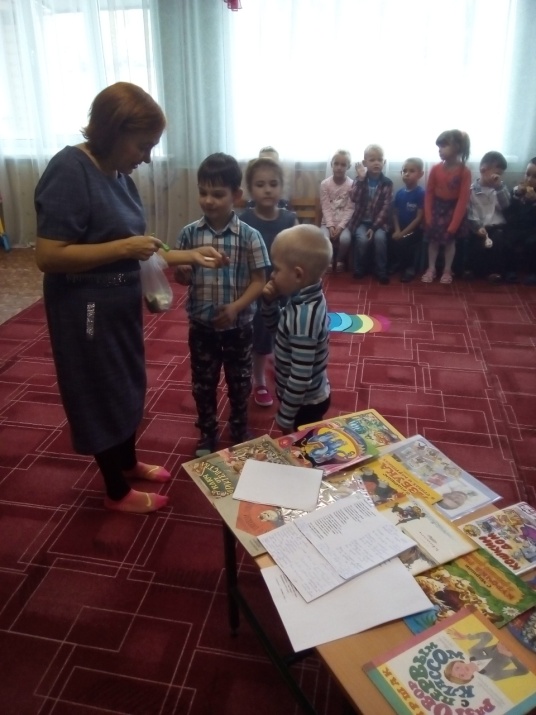 Светлана Сергеевна Глущенко,она прочитала детям некоторые стихотворения Самуила Маршака.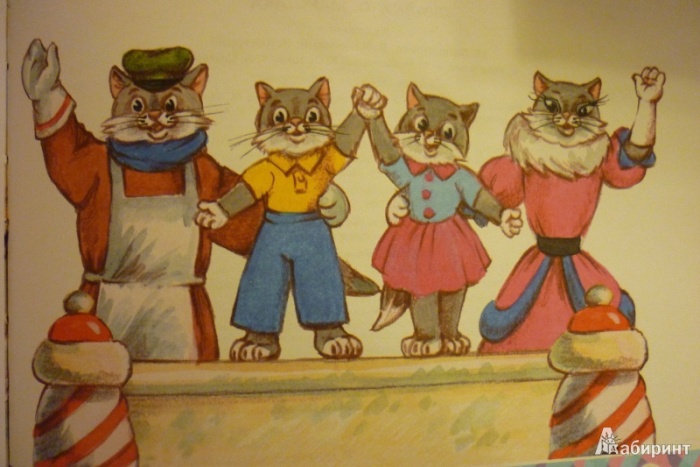 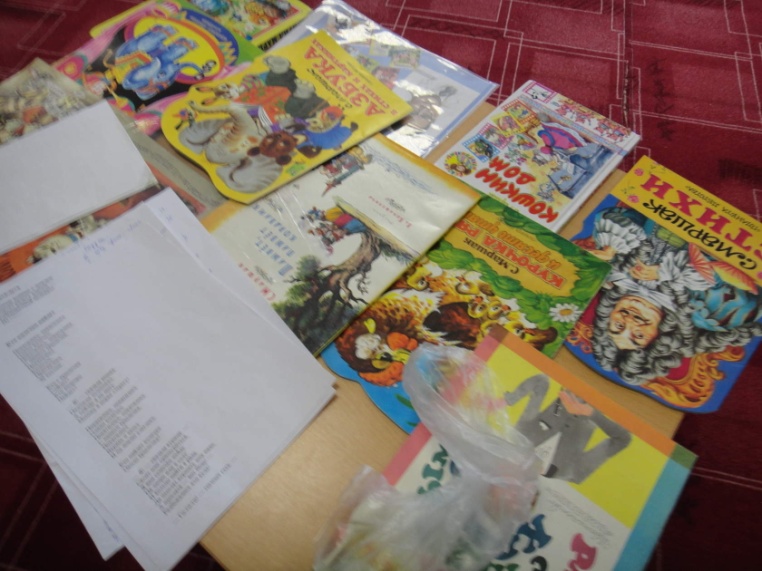 	
Познакомила наших ребят с новыми произведениями писателя.А мы подготовили  сценку «Сказка о глупом мышонке»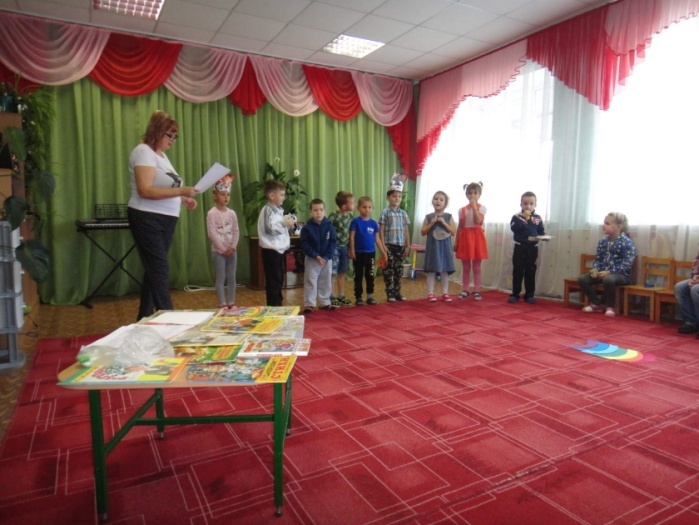 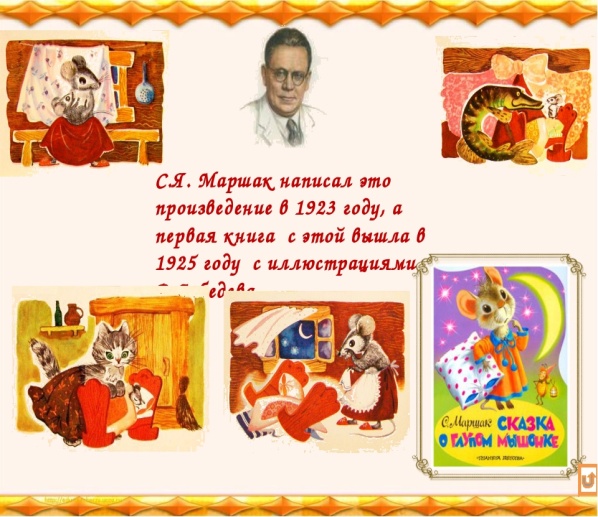 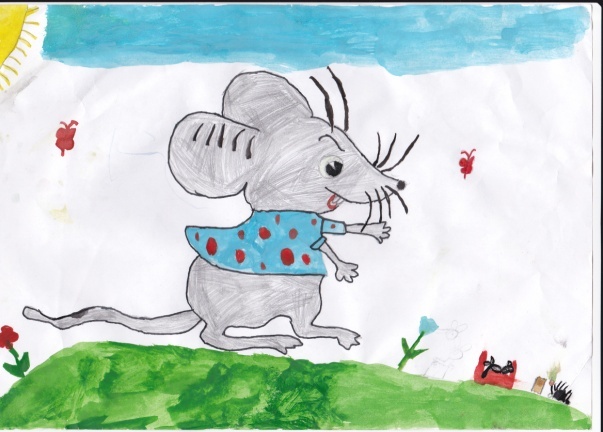 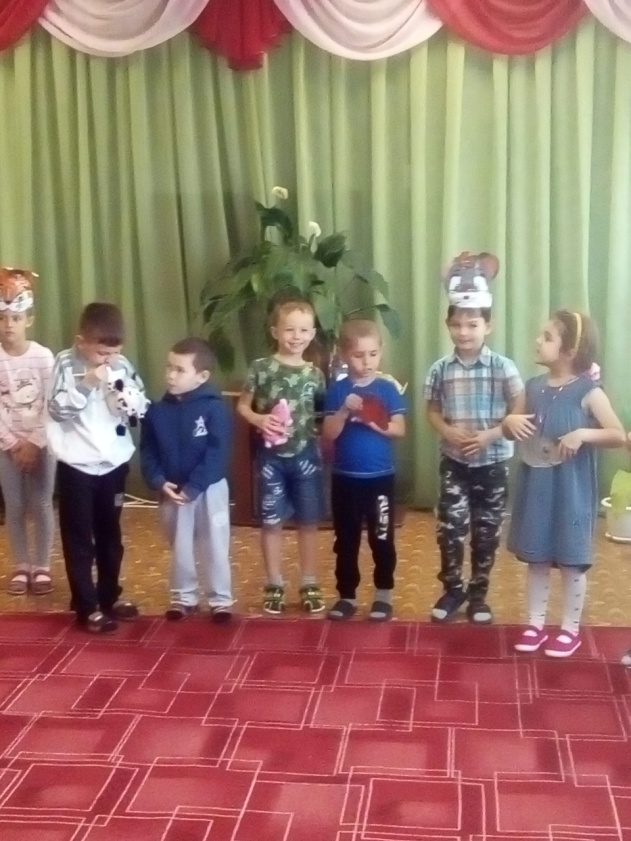 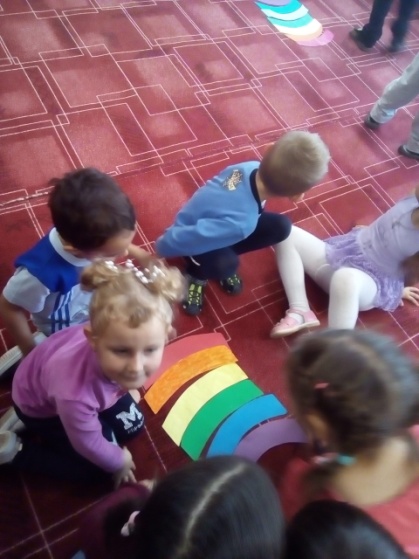 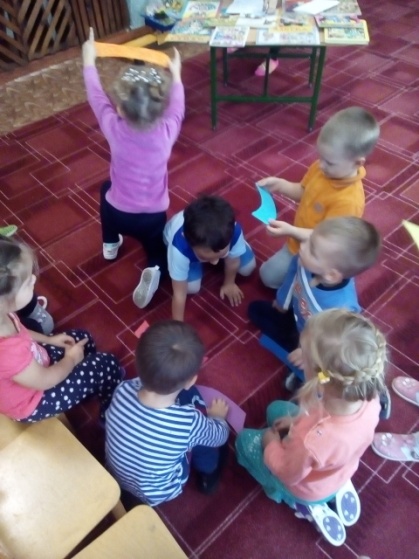 Игра «Собери радугу», очень понравилась и малышам и ребятам постарше.
                                                     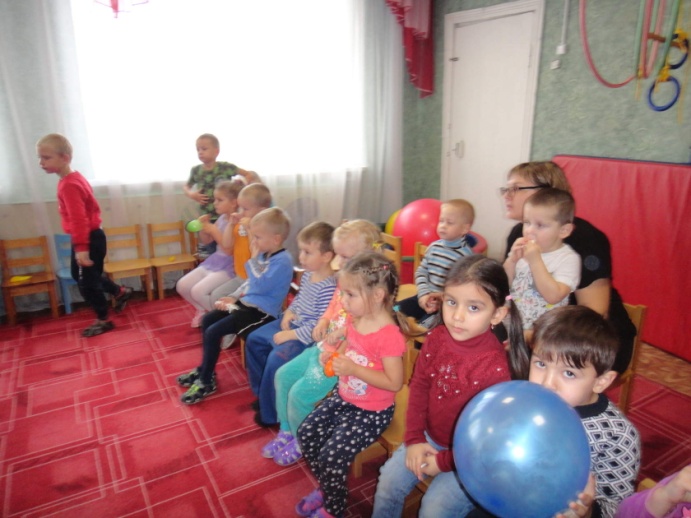 Ребята с удовольствием отгадывали загадки ,а в конце мероприятия получили подарки- такие же яркие ,как радуга ,воздушные шары!